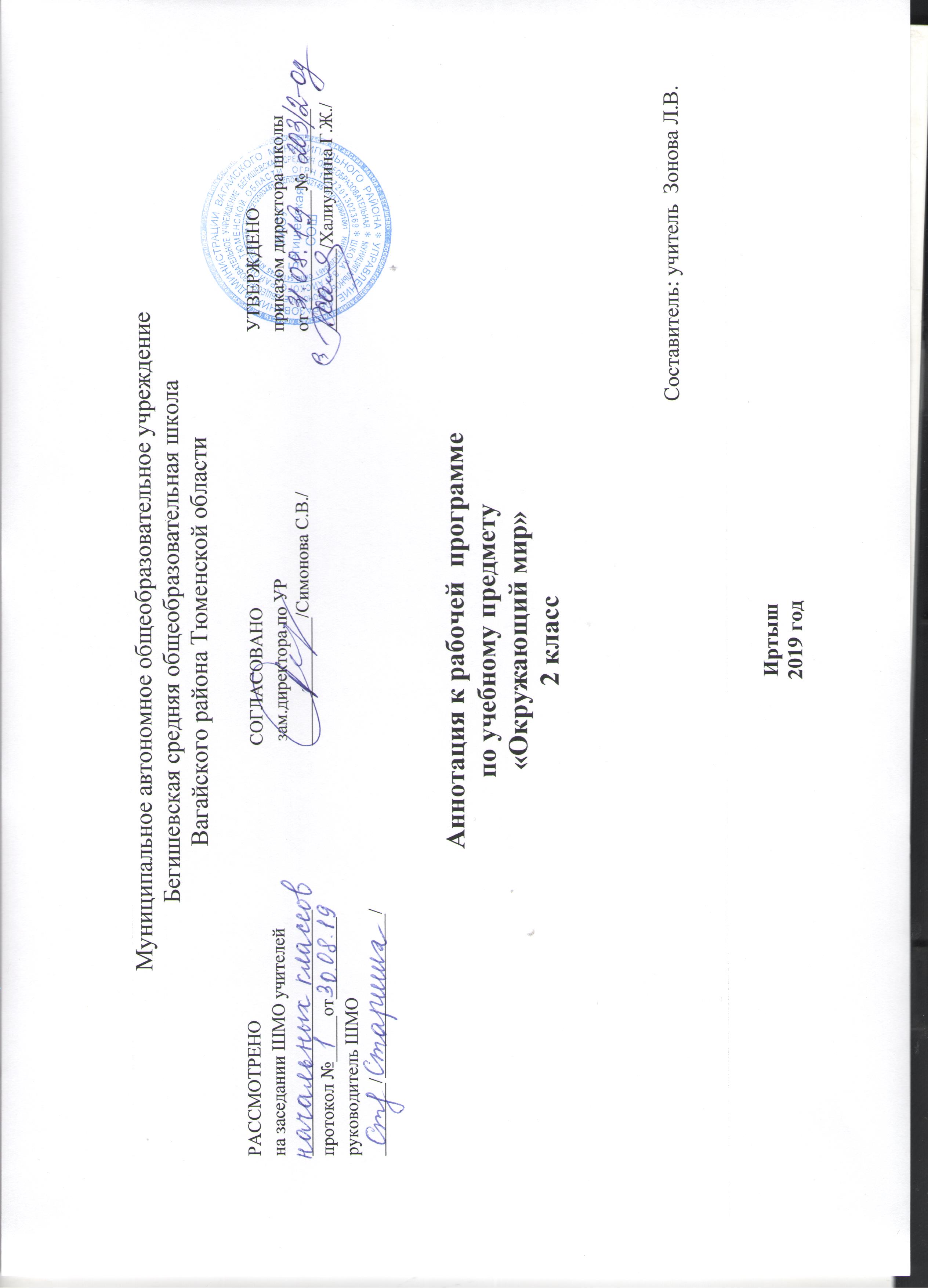 Аннотация к рабочей программеУМК «Перспективная начальная школа»Окружающий мир 2 класс    Аннотация к  рабочей программе учебного предмета «Окружающий мир»  составлена на основе: Федерального государственного образовательного стандарта начального общего образования, утвержденного приказом Министерства образования и науки Российской Федерации «Об утверждении и введении в действие федерального государственного образовательного стандарта начального общего образования» от 06.10.2009 № 373 (в ред. от 31.12.2015);  Федерального компонента государственного стандартного образования, утвержденного приказом Минобразования России от 5 марта 2004 года №1089 «Об утверждении федерального компонента государственных стандартов начального общего, основного и среднего (полного) общего образования» (в последней редакции);Приказа Министерства образования и науки Российской Федерации от 30 августа . №1015 «Порядок организации и осуществления образовательной деятельности по основным общеобразовательным программам - образовательным программам начального общего, основного общего и среднего общего образования;Приказ Министерства образования и науки Российской Федерации от 28 декабря 2018г № 345 (ред. от 08.05.2019) «Об утверждении федерального перечня учебников, рекомендуемых к использованию при реализации имеющих государственную аккредитацию образовательных программ начального общего, основного общего, среднего общего образования»;Приказа Министерства образования и науки РФ от 19 декабря . N 1598"Об утверждении федерального государственного образовательного стандарта начального общего образования обучающихся с ограниченными возможностями здоровья";Приказ Минобрнауки России от 19.12.2014 N 1599 Об утверждении федерального государственного образовательного стандарта образования обучающихся с умственной отсталостью.ООП НОО МАОУ Бегишевская СОШ;Учебного плана МАОУ Бегишевская СОШ;Авторской программы  О.Н. Федотовой, Г.В. Трафимовой, Л.Г. Кудровой«Окружающий мир. 1- 4 классы» (М.: Издательство «Академкнига/Учебник», 2012)Общая характеристика учебного предмета Цель изучения курса «Окружающий мир» в начальной школе – формирование исходных представлений о природных и социальных объектах и явлениях как компонентах единого мира; практико-ориентированных знаний о природе, человеке, обществе; метапредметных способов действий (личностных, познавательных, коммуникативных, регулятивных). Основными задачами реализации содержания являются: - сохранение и поддержка индивидуальности ребёнка на основе учёта его жизненного опыта; - формирование у школьников УУД, основанных на способности ребёнка наблюдать и анализировать, выделять существенные признаки и на их основе проводить обобщение; - развитие умений работы с научно-популярной и справочной литературой, проведения фенологических наблюдений, физических опытов, простейших измерений; - воспитание у школьников бережного отношения к объектам природы и результатам труда людей, сознательного отношения к здоровому образу жизни, формирование экологической культуры, навыков нравственного поведения; - формирование уважительного отношения к семье, населённому пункту, региону, России, истории, культуре, природе нашей страны, её современной жизни; - осознание ценности, целостности и многообразия окружающего мира, своего места в нём; - формирование модели безопасного поведения в условиях повседневной жизни и в различных опасных и чрезвычайных ситуациях; -формирование психологической культуры компетенции для обеспечения эффективного и безопасного взаимодействия в социуме. Основные содержательные линии Основные содержательные линии предмета «Окружающий мир» определены стандартом начального общего образования второго поколения и представлены в программе содержательными блоками «Человек и природа», «Человек и общество», «Правила безопасной жизни». Место учебного предмета в учебном плане. На изучение предмера отводится 68 часов в год при 2 часах в неделюСтруктура рабочей программы1. Планируемые результаты освоения учебного предмета 2. Содержание учебного предмета 3. Тематическое планирование 4. Приложение: «Календарно – тематическое планирование»Программно-методическое обеспечение 2 класс: Федотова О.Н., Трафимова Г.В., Трафимов С.А. Окружающий мир. 2 класс: Учебник. Часть 1 – М.: Академкнига/Учебник. Федотова О.Н., Трафимова Г.В., Трафимов С.А. Окружающий мир. 2 класс: Учебник. Часть 2 – М.: Академкнига/Учебник. Федотова О.Н., Трафимова Г.В., Трафимов С.А. Окружающий мир. 2 класс: Хрестоматия. – М.: Академкнига/Учебник. Федотова О.Н., Трафимова Г.В., Трафимов С.А. Окружающий мир.2 класс: Тетрадь для самостоятельной работы № 1. – М.:Академкнига/Учебник. Федотова О.Н., Трафимова Г.В., Трафимов С.А. Окружающий мир.2 класс: Тетрадь для самостоятельной работы № 2. – М.:Академкнига/Учебник. Федотова О.Н., Трафимова Г.В., Трафимов С.А. Окружающий мир.2 класс: Методическое пособие для учителя. – М.: Академкнига/Учебник. 